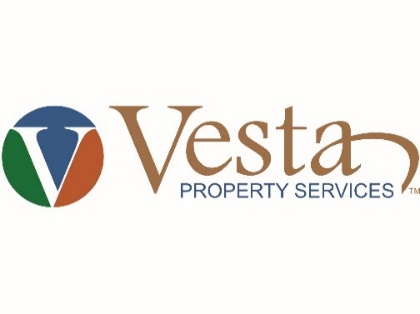 12250 Tamiami Trail East, Suite 207                                                                                                                              Naples, FL 34113239-747-7227, f 239-919-3178dkosmala@vestapropertyservices.comwww.VestaPropertyServices.comWindsor PLACE AT BERKSHIRE LAKESCondominium Association, Inc.Board of Directors MeetingDATE:  	Wednesday, June 9, 2021TIME:  	7:00 p.m.LOCATION: 	Berkshire Lakes Clubhouse, 495 Belville Blvd, Naples, FL 34104 AGENDACall to order and determine a QuorumProof of NoticeDisposal of the Previous Meeting MinutesPresident’s ReportVice President ReportDirectors ReportsTreasurer’s ReportManager’s ReportCommittee Reports:Leases and SalesOld BusinessLighting New BusinessAdjournmentOpen Forum